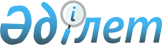 Мәслихаттың 2012 жылғы 21 желтоқсандағы № 96 "Қостанай қаласының 2013-2015 жылдарға арналған бюджеті туралы" шешіміне өзгерістер мен толықтыру енгізу туралыҚостанай облысы Қостанай қаласы мәслихатының 2013 жылғы 7 қазандағы № 169 шешімі. Қостанай облысының Әділет департаментінде 2013 жылғы 12 қазанда № 4238 болып тіркелді

      Қазақстан Республикасының 2008 жылғы 4 желтоқсандағы Бюджет кодексінің 106-бабына сәйкес, Қостанай қалалық мәслихаты ШЕШТІ:



      1. Мәслихаттың 2012 жылғы 21 желтоқсандағы № 96 "Қостанай қаласының 2013-2015 жылдарға арналған бюджеті туралы" шешіміне (Нормативтік құқықтық актілерді мемлекеттік тіркеу тізілімінде № 3967 тіркелген, 2013 жылғы 10 қаңтарда "Наш Костанай" газетінде жарияланған) келесі өзгерістер мен толықтыру енгізілсін:



      көрсетілген шешімнің 1-тармағының 1), 2), 3), 4), 5) және 6) тармақшалары жаңа редакцияда жазылсын:



      "1) кірістер – 22175342,8 мың теңге, оның iшiнде:

      салықтық түсімдер бойынша – 14803589,0 мың теңге;

      салықтық емес түсімдер бойынша – 56675,0 мың теңге;

      негiзгi капиталды сатудан түсетiн түсiмдер бойынша – 1610100,0 мың теңге;

      трансферттер түсімі бойынша – 5704978,8 мың теңге;

      2) шығындар – 22967170,5 мың теңге;

      3) таза бюджеттiк кредиттеу – 0;

      4) қаржы активтерімен операциялар бойынша сальдо – 11000,0 мың теңге, оның iшiнде:

      қаржы активтерiн сатып алу – 11000,0 мың теңге;

      5) бюджет тапшылығы (профициті) – -802827,7 мың теңге;

      6) бюджет тапшылығын қаржыландыру (профицитін пайдалану) – 802827,7 мың теңге.";



      көрсетілген шешім мынадай мазмұндағы 8-1-тармағымен толықтырылсын:



      "8-1. 2013 жылға арналған қалалық бюджетте республикалық бюджеттен "Өңірлерді дамыту" бағдарламасы шенберінде инженерлік инфрақұрылымын дамытуына аудандардың (облыстық маңызы бар қалалардың" бюджеттеріне дамытуына нысаналы трансферттер түсімінің 305884,0 мың теңге сомасында қарастырылғаны ескерілсін".



      көрсетілген шешімнің 10-тармағы жаңа редакцияда жазылсын:



      "10. 2013 жылға арналған қаланың жергілікті атқарушы органының резерві 189752,8 мың теңге сомасында бекітілсін.";



      көрсетілген шешімнің 1, 2, 3-қосымшалары осы шешімнің 1, 2, 3-қосымшаларына сәйкес жаңа редакцияда жазылсын.



      2. Осы шешім 2013 жылдың 1 қаңтарынан бастап қолданысқа енгізіледі.      Сессия төрағасы,

      № 2 сайлау округі

      бойынша депутаты                           М. Джантурин      Қостанай қалалық

      мәслихатының хатшысы                       Н. Халықов      КЕЛІСІЛДІ:      "Қостанай қаласы әкімдігінің

      қаржы бөлімі" мемлекеттік

      мекемесінің басшысы

      _________ Р. Айтқожинова      "Қостанай қаласы әкімдігінің

      экономика және бюджеттік

      жоспарлау бөлімі" мемлекеттік

      мекемесінің басшысы

      ___________ Н. Дорошок

Мәслихаттың       

2013 жылғы 7 қазандағы   

№ 169 шешіміне     

1-қосымша        Мәслихаттың       

2012 жылғы 21 желтоқсандағы  

№ 96 шешіміне      

1-қосымша        Қостанай қаласының 2013 жылға арналған бюджеті

Мәслихаттың       

2013 жылғы 7 қазандағы   

№ 169 шешіміне    

2-қосымша       Мәслихаттың        

2012 жылғы 21 желтоқсандағы  

№ 96 шешіміне      

2-қосымша         Қостанай қаласының 2014 жылға арналған бюджеті

Мәслихаттың       

2013 жылғы 7 қазандағы   

№ 169 шешіміне     

3-қосымша       Мәслихаттың        

2012 жылғы 21 желтоқсандағы  

№ 96 шешіміне      

3-қосымша        Қостанай қаласының 2015 жылға арналған бюджеті
					© 2012. Қазақстан Республикасы Әділет министрлігінің «Қазақстан Республикасының Заңнама және құқықтық ақпарат институты» ШЖҚ РМК
				СанатыСанатыСанатыСанатыСома,

мың

теңгеСыныбыСыныбыСыныбыСома,

мың

теңгеІшкі сыныбыІшкі сыныбыСома,

мың

теңгеАтауыСома,

мың

теңгеI. Кірістер22175342,81000Салықтық түсімдер148035891010Табыс салығы73364691012Жеке табыс салығы73364691030Әлеуметтік салық51956001031Әлеуметтік салық51956001040Меншікке салынатын салықтар15877501041Мүлікке салынатын салықтар8997501043Жер салығы1468001044Көлік құралдарына салынатын салық5412001050Тауарларға, жұмыстарға және қызметтерге

салынатын ішкі салықтар4737601052Акциздер1612601053Табиғи және басқа да ресурстарды

пайдаланғаны үшін түсетін түсімдер400001054Кәсіпкерлік және кәсіби қызметті

жүргізгені үшін алынатын алымдар2325001055Ойын бизнесіне салық400001080Заңдық мәнді іс-әрекеттерді жасағаны

және (немесе) оған уәкілеттігі бар

мемлекеттік органдар немесе лауазымды

адамдар құжаттар бергені үшін алынатын

міндетті төлемдер2100101081Мемлекеттік баж2100102000Салықтық емес түсімдер566752010Мемлекеттік меншіктен түсетін кірістер331712011Мемлекеттік кәсіпорындардың таза кірісі

бөлігінің түсімдері24712014Мемлекеттік меншіктегі заңды тұлғаларға

қатысу үлесіне кірістер10492015Мемлекет меншігіндегі мүлікті жалға

беруден түсетін кірістер307002040Мемлекеттік бюджеттен

қаржыландырылатын, сондай-ақ Қазақстан

Республикасы Ұлттық Банкінің

бюджетінен (шығыстар сметасынан)

ұсталатын және қаржыландырылатын

мемлекеттік мекемелер салатын

айыппұлдар, өсімпұлдар, санкциялар,

өндіріп алулар34552041Мұнай секторы ұйымдарынан түсетін

түсімдерді қоспағанда, мемлекеттік

бюджеттен қаржыландырылатын, сондай-ақ

Қазақстан Республикасы Ұлттық Банкінің

бюджетінен (шығыстар сметасынан)

ұсталатын және қаржыландырылатын

мемлекеттік мекемелер салатын

айыппұлдар, өсімпұлдар, санкциялар,

өндіріп алулар34552060Басқа да салықтық емес түсiмдер190002061Басқа да салықтық емес түсiмдер190003000Негізгі капиталды сатудан түсетін

түсімдер16101003010Мемлекеттік мекемелерге бекітілген

мемлекеттік мүлікті сату14490003011Мемлекеттік мекемелерге бекітілген

мемлекеттік мүлікті сату14490003030Жерді және материалдық емес активтерді

сату1611003031Жерді сату1511003032Материалдық емес активтерді сату100004000Трансферттердің түсімдері5704978,84020Мемлекеттік басқарудың жоғары тұрған

органдарынан түсетін трансферттер5704978,84022Облыстық бюджеттен түсетін трансферттер5704978,8Функционалдық топФункционалдық топФункционалдық топФункционалдық топФункционалдық топСома,

мың

теңгеКіші функцияКіші функцияКіші функцияКіші функцияСома,

мың

теңгеБюджеттік бағдарламалардың әкімшісіБюджеттік бағдарламалардың әкімшісіБюджеттік бағдарламалардың әкімшісіСома,

мың

теңгеБағдарламаБағдарламаСома,

мың

теңгеАтауыСома,

мың

теңгеII. Шығындар22967170,501Жалпы сипаттағы мемлекеттік

қызметтер257278,41Мемлекеттік басқарудың жалпы

функцияларын орындайтын өкілді,

атқарушы және басқа органдар177786112Аудан (облыстық маңызы бар қала)

мәслихатының аппараты16984001Аудан (облыстық маңызы бар қала)

мәслихатының қызметін қамтамасыз

ету жөніндегі қызметтер16584003Мемлекеттік органның күрделі

шығыстары400122Аудан (облыстық маңызы бар қала)

әкімінің аппараты160802001Аудан (облыстық маңызы бар қала)

әкімінің қызметін қамтамасыз ету

жөніндегі қызметтер116574,3003Мемлекеттік органның күрделі

шығыстары44227,72Қаржылық қызмет60427,4452Ауданның (облыстық маңызы бар

қаланың) қаржы бөлімі60427,4001Ауданның (облыстық маңызы бар

қаланың) бюджетін орындау және

ауданның (облыстық маңызы бар

қаланың) коммуналдық меншігін

басқару саласындағы мемлекеттік

саясатты іске асыру жөніндегі

қызметтер48436,4003Салық салу мақсатында мүлікті

бағалауды жүргізу2500010Жекешелендіру, коммуналдық

меншікті басқару,

жекешелендіруден кейінгі қызмет

және осыған байланысты дауларды

реттеу1005011Коммуналдық меншікке түскен

мүлікті есепке алу, сақтау,

бағалау және сату1181018Мемлекеттік органның күрделі

шығыстары73055Жоспарлау және статистикалық

қызмет19065453Ауданның (облыстық маңызы бар

қаланың) экономика және бюджеттік

жоспарлау бөлімі19065001Экономикалық саясатты,

мемлекеттік жоспарлау жүйесін

қалыптастыру және дамыту және

ауданды (облыстық маңызы бар

қаланы) басқару саласындағы

мемлекеттік саясатты іске асыру

жөніндегі қызметтер18648,6004Мемлекеттік органның күрделі

шығыстары416,402Қорғаныс271191Әскери мұқтаждықтар26119122Аудан (облыстық маңызы бар қала)

әкімінің аппараты26119005Жалпыға бірдей әскери міндетті

атқару шеңберіндегі іс-шаралар261192Төтенше жағдайлар жөнiндегi

жұмыстарды ұйымдастыру1000122Аудан (облыстық маңызы бар қала)

әкімінің аппараты1000006Аудан (облыстық маңызы бар қала)

ауқымындағы төтенше жағдайлардың

алдын алу және оларды жою100003Қоғамдық тәртіп, қауіпсіздік,

құқықтық, сот, қылмыстық-атқару

қызметі256689Қоғамдық тәртіп және қауіпсіздік

саласындағы өзге де қызметтер25668458Ауданның (облыстық маңызы бар

қаланың) тұрғын үй-коммуналдық

шаруашылығы, жолаушылар көлігі

және автомобиль жолдары бөлімі25668021Елдi мекендерде жол жүрісі

қауiпсiздiгін қамтамасыз ету2566804Білім беру5715419,11Мектепке дейінгі тәрбие және

оқыту1335726464Ауданның (облыстық маңызы бар

қаланың) білім бөлімі1335726009Мектепке дейінгі тәрбие

ұйымдарының қызметін қамтамасыз

ету1098559040Мектепке дейінгі білім беру

ұйымдарында мемлекеттік білім

беру тапсырысын іске асыруға2371672Бастауыш, негізгі орта және жалпы

орта білім беру3676377,4464Ауданның (облыстық маңызы бар

қаланың) білім бөлімі3676377,4003Жалпы білім беру3411238,4006Балаларға қосымша білім беру2651399Білім беру саласындағы өзге де

қызметтер703315,7464Ауданның (облыстық маңызы бар

қаланың) білім бөлімі673315,7001Жергілікті деңгейде білім беру

саласындағы мемлекеттік саясатты

іске асыру жөніндегі қызметтер25749,7005Ауданның (облыстық маңызы бар

қаланың) мемлекеттік білім беру

мекемелер үшін оқулықтар мен

оқу-әдістемелік кешендерді сатып

алу және жеткізу56122007Аудандық (қалалық) ауқымдағы

мектеп олимпиадаларын және

мектептен тыс іс-шараларды өткізу7210012Мемлекеттік органның күрделі

шығыстары450015Жетім баланы (жетім балаларды)

және ата-аналарының қамқорынсыз

қалған баланы (балаларды)

күтіп-ұстауға асыраушыларына ай

сайынғы ақшалай қаражат төлемдері63441020Үйде оқытылатын мүгедек балаларды

жабдықпен, бағдарламалық

қамтыммен қамтамасыз ету2300067Ведомстволық бағыныстағы

мемлекеттік мекемелерінің және

ұйымдарының күрделі шығыстары518043467Ауданның (облыстық маңызы бар

қаланың) құрылыс бөлімі30000037Білім беру объектілерін салу және

реконструкциялау3000006Әлеуметтік көмек және әлеуметтік

қамсыздандыру534639,52Әлеуметтік көмек464109,5451Ауданның (облыстық маңызы бар

қаланың) жұмыспен қамту және

әлеуметтік бағдарламалар бөлімі464109,5002Еңбекпен қамту бағдарламасы35528005Мемлекеттік атаулы әлеуметтік

көмек20600006Тұрғын үй көмегі70000007Жергілікті өкілетті органдардың

шешімі бойынша мұқтаж

азаматтардың жекелеген топтарына

әлеуметтік көмек148339010Үйден тәрбиеленіп оқытылатын

мүгедек балаларды материалдық

қамтамасыз ету3091013Белгіленген тұрғылықты жері жоқ

тұлғаларды әлеуметтік бейімдеу67368,5015Зейнеткерлер мен мүгедектерге

әлеуметтiк қызмет көрсету

аумақтық орталығы4807601618 жасқа дейінгі балаларға

мемлекеттік жәрдемақылар11200017Мүгедектерді оңалту жеке

бағдарламасына сәйкес, мұқтаж

мүгедектерді міндетті гигиеналық

құралдармен және ымдау тілі

мамандарының қызмет көрсетуін,

жеке көмекшілермен қамтамасыз

ету 599079Әлеуметтік көмек және әлеуметтік

қамтамасыз ету салаларындағы өзге

де қызметтер70530451Ауданның (облыстық маңызы бар

қаланың) жұмыспен қамту және

әлеуметтік бағдарламалар бөлімі70530001Жергілікті деңгейде халық үшін

әлеуметтік бағдарламаларды

жұмыспен қамтуды қамтамасыз етуді

іске асыру саласындағы

мемлекеттік саясатты іске асыру

жөніндегі қызметтер65780011Жәрдемақыларды және басқа да

әлеуметтік төлемдерді есептеу,

төлеу мен жеткізу бойынша

қызметтерге ақы төлеу1250021Мемлекеттік органның күрделі

шығыстары350007Тұрғын үй-коммуналдық шаруашылық6870956,71Тұрғын үй шаруашылығы3421194,6458Ауданның (облыстық маңызы бар

қаланың) тұрғын үй-коммуналдық

шаруашылығы, жолаушылар көлігі

және автомобиль жолдары бөлімі49306,6002Мемлекеттiк қажеттiлiктер үшiн

жер учаскелерiн алып қою, соның

iшiнде сатып алу жолымен алып қою

және осыған байланысты

жылжымайтын мүлiктi иелiктен

айыру10450,6003Мемлекеттік тұрғын үй қорының

сақталуын ұйымдастыру10513004Азаматтардың жекелеген санаттарын

тұрғын үймен қамтамасыз ету21883005Авариялық және ескі тұрғын

үйлерді бұзу607031Кондоминиум объектісіне

техникалық паспорттар дайындау5853467Ауданның (облыстық маңызы бар

қаланың) құрылыс бөлімі3359589,4003Мемлекеттік коммуналдық тұрғын үй

қорының тұрғын үйін жобалау, салу

және (немесе) сатып алу2282807,7004Инженерлік коммуникациялық

инфрақұрылымды жобалау, дамыту,

жайластыру және (немесе) сатып

алу1076781,7479Ауданның (облыстық маңызы бар

қаланың) тұрғын үй инспекциясы

бөлімі12298,6001Жергілікті деңгейде тұрғын үй

қоры саласындағы мемлекеттік

саясатты іске асыру жөніндегі

қызметтер12074,5005Мемлекеттік органның күрделі

шығыстары224,12Коммуналдық шаруашылық2338557,3458Ауданның (облыстық маңызы бар

қаланың) тұрғын үй-коммуналдық

шаруашылығы, жолаушылар көлігі

және автомобиль жолдары бөлімі2338557,3012Сумен жабдықтау және су бөлу

жүйесінің қызмет етуі23725026Ауданның (облыстық маңызы бар

қаланың) коммуналдық меншігіндегі

жылу жүйелерін қолдануды

ұйымдастыру6157028Коммуналдық шаруашылығын дамыту1447808,3029Сумен жабдықтау және су бұру

жүйелерін дамыту8608673Елді-мекендерді көркейту1111204,8458Ауданның (облыстық маңызы бар

қаланың) тұрғын үй-коммуналдық

шаруашылығы, жолаушылар көлігі

және автомобиль жолдары бөлімі1106204,8015Елдi мекендердегі көшелердi

жарықтандыру141680016Елді мекендердің санитариясын

қамтамасыз ету30148,2017Жерлеу орындарын күтіп-ұстау және

туысы жоқтарды жерлеу2000018Елді мекендерді абаттандыру және

көгалдандыру932376,6467Ауданның (облыстық маңызы бар

қаланың) құрылыс бөлімі5000007Қаланы және елді мекендерді

көркейтуді дамыту500008Мәдениет, спорт, туризм және

ақпараттық кеңістік440653,61Мәдениет саласындағы қызмет122465,6455Ауданның (облыстық маңызы бар

қаланың) мәдениет және тілдерді

дамыту бөлімі122465,6003Мәдени–демалыс жұмысын қолдау122465,62Спорт85207465Ауданның (облыстық маңызы бар

қаланың) Дене шынықтыру және

спорт бөлімі85207005Ұлттық және бұқаралық спорт

түрлерін дамыту74850006Аудандық (облыстық маңызы бар

қалалық) деңгейде спорттық

жарыстар өткізу6285007Әртүрлі спорт түрлері бойынша

аудан (облыстық маңызы бар қала)

құрама командаларының мүшелерін

дайындау және олардың облыстық

спорт жарыстарына қатысуы40723Ақпараттық кеңістік111236,3455Ауданның (облыстық маңызы бар

қаланың) мәдениет және тілдерді

дамыту бөлімі75037006Аудандық (қалалық)

кітапханалардың жұмыс істеуі73178007Мемлекеттік тілді және Қазақстан

халықтарының басқа да тілдерін

дамыту1859456Ауданның (облыстық маңызы бар

қаланың) ішкі саясат бөлімі36199,3002Газеттер мен журналдар арқылы

мемлекеттік ақпараттық саясат

жүргізу жөніндегі қызметтер33199,3005Телерадио хабарларын тарату

арқылы мемлекеттік ақпараттық

саясатты жүргізу жөніндегі

қызметтер30009Мәдениет, спорт, туризм және

ақпараттық кеңістікті ұйымдастыру

жөніндегі өзге де қызметтер121744,7455Ауданның (облыстық маңызы бар

қаланың) мәдениет және тілдерді

дамыту бөлімі86666,9001Жергілікті деңгейде тілдерді және

мәдениетті дамыту саласындағы

мемлекеттік саясатты іске асыру

жөніндегі қызметтер11825,5010Мемлекеттік органның күрделі

шығыстары300032Ведомстволық бағыныстағы

мемлекеттік мекемелерінің және

ұйымдарының күрделі шығыстары74541,4456Ауданның (облыстық маңызы бар

қаланың) ішкі саясат бөлімі14038,6001Жергілікті деңгейде ақпарат,

мемлекеттілікті нығайту және

азаматтардың әлеуметтік

сенімділігін қалыптастыру

саласында мемлекеттік саясатты

іске асыру жөніндегі қызметтер8324,7003Жастар саясаты саласында

іс-шараларды іске асыру5267006Мемлекеттік органның күрделі

шығыстары446,9465Ауданның (облыстық маңызы бар

қаланың) Дене шынықтыру және

спорт бөлімі21039,2001Жергілікті деңгейде дене

шынықтыру және спорт саласындағы

мемлекеттік саясатты іске асыру

жөніндегі қызметтер12889,2004Мемлекеттік органның күрделі

шығыстары150032Ведомстволық бағыныстағы

мемлекеттік мекемелерінің және

ұйымдарының күрделі шығыстары800009Отын-энергетика кешенi және жер

қойнауын пайдалану12609Отын-энергетика кешені және жер

қойнауын пайдалану саласындағы

өзге де қызметтер1260467Ауданның (облыстық маңызы бар

қаланың) құрылыс бөлімі1260009Жылу-энергетикалық жүйені дамыту126010Ауыл, су, орман, балық

шаруашылығы, ерекше қорғалатын

табиғи аумақтар, қоршаған ортаны

және жануарлар дүниесін қорғау,

жер қатынастары83815,21Ауыл шаруашылығы59487,6467Ауданның (облыстық маңызы бар

қаланың) құрылыс бөлімі28539010Ауыл шаруашылығы объектілерін

дамыту28539474Ауданның (облыстық маңызы бар

қаланың) ауыл шаруашылығы және

ветеринария бөлімі30948,6001Жергілікті деңгейде ауыл

шаруашылығы және ветеринария

саласындағы мемлекеттік саясатты

іске асыру жөніндегі қызметтер13418,6003Мемлекеттік органның күрделі

шығыстары10450007Қаңғыбас иттер мен мысықтарды

аулауды және жоюды ұйымдастыру70806Жер қатынастары19876,8463Ауданның (облыстық маңызы бар

қаланың) жер қатынастары бөлімі19876,8001Аудан (облыстық маңызы бар қала)

аумағында жер қатынастарын реттеу

саласындағы мемлекеттік саясатты

іске асыру жөніндегі қызметтер18618003Елдi мекендердi жер-шаруашылық

орналастыру81007Мемлекеттік органның күрделі

шығыстары1177,89Ауыл, су, орман, балық

шаруашылығы, қоршаған ортаны

қорғау және жер қатынастары

саласындағы өзге де қызметтер4450,8474Ауданның (облыстық маңызы бар

қаланың) ауыл шаруашылығы және

ветеринария бөлімі4450,8013Эпизоотияға қарсы іс-шаралар

жүргізу4450,811Өнеркәсіп, сәулет, қала құрылысы

және құрылыс қызметі58162,12Сәулет, қала құрылысы және

құрылыс қызметі58162,1467Ауданның (облыстық маңызы бар

қаланың) құрылыс бөлімі26599,7001Жергілікті деңгейде құрылыс

саласындағы мемлекеттік саясатты

іске асыру жөніндегі қызметтер26149,7017Мемлекеттік органның күрделі

шығыстары450468Ауданның (облыстық маңызы бар

қаланың) сәулет және қала

құрылысы бөлімі31562,4001Жергілікті деңгейде сәулет және

қала құрылысы саласындағы

мемлекеттік саясатты іске асыру

жөніндегі қызметтер30289,4004Мемлекеттік органның күрделі

шығыстары127312Көлік және коммуникация32899521Автомобиль көлігі3289952458Ауданның (облыстық маңызы бар

қаланың) тұрғын үй-коммуналдық

шаруашылығы, жолаушылар көлігі

және автомобиль жолдары бөлімі3289952022Көлік инфрақұрылымын дамыту1466070023Автомобиль жолдарының жұмыс

істеуін қамтамасыз ету182388213Өзгелер577592,93Кәсіпкерлік қызметті қолдау және

бәсекелестікті қорғау12612,4469Ауданның (облыстық маңызы бар

қаланың) кәсіпкерлік бөлімі12612,4001Жергілікті деңгейде кәсіпкерлік

пен өнеркәсіпті дамыту

саласындағы мемлекеттік саясатты

іске асыру жөніндегі қызметтер12112,4003Кәсіпкерлік қызметті қолдау300004Мемлекеттік органның күрделі

шығыстары2009Басқалар564980,5452Ауданның (облыстық маңызы бар

қаланың) қаржы бөлімі189752,8012Ауданның (облыстық маңызы бар

қаланың) жергілікті атқарушы

органының резерві189752,8458Ауданның (облыстық маңызы бар

қаланың) тұрғын үй-коммуналдық

шаруашылығы, жолаушылар көлігі

және автомобиль жолдары бөлімі54519,7001Жергілікті деңгейде тұрғын

үй-коммуналдық шаруашылығы,

жолаушылар көлігі және автомобиль

жолдары саласындағы мемлекеттік

саясатты іске асыру жөніндегі

қызметтер45158,7013Мемлекеттік органның күрделі

шығыстары600067Ведомстволық бағыныстағы

мемлекеттік мекемелерінің және

ұйымдарының күрделі шығыстары8761467Ауданның (облыстық маңызы бар

қаланың) құрылыс бөлімі320708077"Өңірлерді дамыту" Бағдарламасы

шеңберінде инженерлік

инфрақұрылымын дамыту32070815Трансферттер50846541Трансферттер5084654452Ауданның (облыстық маңызы бар

қаланың) қаржы бөлімі5084654006Нысаналы пайдаланылмаған (толық

пайдаланылмаған) трансферттерді

қайтару21478007Бюджеттік алулар5060887016Нысаналы мақсатқа сай

пайдаланылмаған нысаналы

трансферттерді қайтару158024Мемлекеттік органдардың

функцияларын мемлекеттік

басқарудың төмен тұрған

деңгейлерінен жоғарғы деңгейлерге

беруге байланысты жоғары тұрған

бюджеттерге берілетін ағымдағы

нысаналы трансферттер2131III. Таза бюджеттік кредиттеу0IV. Қаржы активтерімен

операциялар бойынша сальдо11000Қаржы активтерін сатып алу1100013Басқалар110009Басқалар11000458Ауданның (облыстық маңызы бар

қаланың) тұрғын үй-коммуналдық шаруашылығы, жолаушылар көлігі және автомобиль жолдары бөлімі11000065Заңды тұлғалардың жарғылық

капиталын қалыптастыру немесе

ұлғайту11000V. Бюджет тапшылығы (профициті)-802827,7VI. Бюджет тапшылығын

қаржыландыру (профицитін

пайдалану)802827,7СанатыСанатыСанатыСанатыСома,

мың теңгеСыныбыСыныбыСыныбыСома,

мың теңгеІшкі сыныбыІшкі сыныбыСома,

мың теңгеАтауыСома,

мың теңгеI. Кірістер21946385,31000Салықтық түсімдер144199391010Табыс салығы70521441012Жеке табыс салығы70521441030Әлеуметтік салық50766751031Әлеуметтік салық50766751040Меншікке салынатын салықтар15877501041Мүлікке салынатын салықтар8847501043Жер салығы1498001044Көлік құралдарына салынатын салық5532001050Тауарларға, жұмыстарға және қызметтерге

салынатын ішкі салықтар4990601052Акциздер1815601053Табиғи және басқа да ресурстарды

пайдаланғаны үшін түсетін түсімдер400001054Кәсіпкерлік және кәсіби қызметті

жүргізгені үшін алынатын алымдар2375001055Ойын бизнесіне салық400001080Заңдық мәнді іс-әрекеттерді жасағаны

және (немесе) оған уәкілеттігі бар

мемлекеттік органдар немесе лауазымды

адамдар құжаттар бергені үшін алынатын

міндетті төлемдер2043101081Мемлекеттік баж2043102000Салықтық емес түсімдер420002010Мемлекеттік меншіктен түсетін кірістер313002011Мемлекеттік кәсіпорындардың таза кірісі

бөлігінің түсімдері6002015Мемлекет меншігіндегі мүлікті жалға

беруден түсетін кірістер307002040Мемлекеттік бюджеттен

қаржыландырылатын, сондай-ақ Қазақстан

Республикасы Ұлттық Банкінің бюджетінен

(шығыстар сметасынан) ұсталатын және

қаржыландырылатын мемлекеттік мекемелер

салатын айыппұлдар, өсімпұлдар,

санкциялар, өндіріп алулар107002041Мұнай секторы ұйымдарынан түсетін

түсімдерді қоспағанда, мемлекеттік

бюджеттен қаржыландырылатын, сондай-ақ

Қазақстан Республикасы Ұлттық Банкінің

бюджетінен (шығыстар сметасынан)

ұсталатын және қаржыландырылатын

мемлекеттік мекемелер салатын

айыппұлдар, өсімпұлдар, санкциялар,

өндіріп алулар107003000Негізгі капиталды сатудан түсетін

түсімдер15176683010Мемлекеттік мекемелерге бекітілген

мемлекеттік мүлікті сату13565683011Мемлекеттік мекемелерге бекітілген

мемлекеттік мүлікті сату13565683030Жерді және материалдық емес активтерді

сату1611003031Жерді сату1511003032Материалдық емес активтерді сату100004000Трансферттердің түсімдері5966778,34020Мемлекеттік басқарудың жоғары тұрған

органдарынан түсетін трансферттер5966778,34022Облыстық бюджеттен түсетін трансферттер5966778,3Функционалдық топФункционалдық топФункционалдық топФункционалдық топФункционалдық топСома,

мың теңгеКіші функцияКіші функцияКіші функцияКіші функцияСома,

мың теңгеБюджеттік бағдарламалардың әкімшісіБюджеттік бағдарламалардың әкімшісіБюджеттік бағдарламалардың әкімшісіСома,

мың теңгеБағдарламаБағдарламаСома,

мың теңгеАтауыСома,

мың теңгеII. Шығындар21568183,301Жалпы сипаттағы мемлекеттік

қызметтер2232751Мемлекеттік басқарудың жалпы

функцияларын орындайтын өкілдік,

атқарушы және басқа органдар164050112Аудан (облыстық маңызы бар қала)

мәслихатының аппараты16626001Аудан (облыстық маңызы бар қала)

мәслихатының қызметін қамтамасыз

ету жөніндегі қызметтер16226003Мемлекеттік органның күрделі

шығыстары400122Аудан (облыстық маңызы бар қала)

әкімінің аппараты147424001Аудан (облыстық маңызы бар қала)

әкімінің қызметін қамтамасыз ету

жөніндегі қызметтер109593003Мемлекеттік органның күрделі

шығыстары378312Қаржылық қызмет40090452Ауданның (облыстық маңызы бар

қаланың) қаржы бөлімі40090001Ауданның (облыстық маңызы бар

қаланың) бюджетін орындау және

ауданның (облыстық маңызы бар

қаланың) коммуналдық меншігін

басқару саласындағы мемлекеттік

саясатты іске асыру жөніндегі

қызметтер33064010Жекешелендіру, коммуналдық

меншікті басқару, жекешелендіруден

кейінгі қызмет және осыған

байланысты дауларды реттеу4840011Коммуналдық меншікке түскен

мүлікті есепке алу, сақтау,

бағалау және сату1686018Мемлекеттік органның күрделі

шығыстары5005Жоспарлау және статистикалық

қызмет19135453Ауданның (облыстық маңызы бар

қаланың) экономика және бюджеттік

жоспарлау бөлімі19135001Экономикалық саясатты, мемлекеттік

жоспарлау жүйесін қалыптастыру

және дамыту және ауданды (облыстық

маңызы бар қаланы) басқару

саласындағы мемлекеттік саясатты

іске асыру жөніндегі қызметтер18635004Мемлекеттік органның күрделі

шығыстары50002Қорғаныс181191Әскери мұқтаждықтар18119122Аудан (облыстық маңызы бар қала)

әкімінің аппараты18119005Жалпыға бірдей әскери міндетті

атқару шеңберіндегі іс-шаралар1811903Қоғамдық тәртіп, қауіпсіздік,

құқықтық, сот, қылмыстық-атқару

қызметі176689Қоғамдық тәртіп және қауіпсіздік

саласындағы өзге де қызметтер17668458Ауданның (облыстық маңызы бар

қаланың) тұрғын үй-коммуналдық

шаруашылығы, жолаушылар көлігі

және автомобиль жолдары бөлімі17668021Елдi мекендерде жол жүрісі

қауiпсiздiгін қамтамасыз ету1766804Білім беру47058631Мектепке дейінгі тәрбие және оқыту1067894464Ауданның (облыстық маңызы бар

қаланың) білім бөлімі1067894009Мектепке дейінгі тәрбие

ұйымдарының қызметін қамтамасыз

ету10678942Бастауыш, негізгі орта және жалпы

орта білім беру3194185464Ауданның (облыстық маңызы бар

қаланың) білім бөлімі3194185003Жалпы білім беру2943922006Балаларға қосымша білім беру2502639Білім беру саласындағы өзге де

қызметтер443784464Ауданның (облыстық маңызы бар

қаланың) білім бөлімі443784001Жергілікті деңгейде білім беру

саласындағы мемлекеттік саясатты

іске асыру жөніндегі қызметтер21868005Ауданның (облыстық маңызы бар

қаланың) мемлекеттік білім беру

мекемелер үшін оқулықтар мен

оқу-әдістемелік кешендерді сатып

алу және жеткізу56122007Аудандық (қалалық) ауқымдағы

мектеп олимпиадаларын және

мектептен тыс іс-шараларды өткізу7210012Мемлекеттік органның күрделі

шығыстары450067Ведомстволық бағыныстағы

мемлекеттік мекемелерінің және

ұйымдарының күрделі шығыстары35813406Әлеуметтік көмек және әлеуметтік

қамсыздандыру5605512Әлеуметтік көмек492169451Ауданның (облыстық маңызы бар

қаланың) жұмыспен қамту және

әлеуметтік бағдарламалар бөлімі492169002Еңбекпен қамту бағдарламасы38015005Мемлекеттік атаулы әлеуметтік

көмек40353006Тұрғын үй көмегі114903007Жергілікті өкілетті органдардың

шешімі бойынша мұқтаж азаматтардың

жекелеген топтарына әлеуметтік

көмек103529010Үйден тәрбиеленіп оқытылатын

мүгедек балаларды материалдық

қамтамасыз ету2437013Белгіленген тұрғылықты жері жоқ

тұлғаларды әлеуметтік бейімдеу59970015Зейнеткерлер мен мүгедектерге

әлеуметтiк қызмет көрсету аумақтық

орталығы4612001618 жасқа дейінгі балаларға

мемлекеттік жәрдемақылар24186017Мүгедектерді оңалту жеке

бағдарламасына сәйкес, мұқтаж

мүгедектерді міндетті гигиеналық

құралдармен және ымдау тілі

мамандарының қызмет көрсетуін,

жеке көмекшілермен қамтамасыз ету626569Әлеуметтік көмек және әлеуметтік

қамтамасыз ету салаларындағы өзге

де қызметтер68382451Ауданның (облыстық маңызы бар

қаланың) жұмыспен қамту және

әлеуметтік бағдарламалар бөлімі68382001Жергілікті деңгейде халық үшін

әлеуметтік бағдарламаларды

жұмыспен қамтуды қамтамасыз етуді

іске асыру саласындағы мемлекеттік

саясатты іске асыру жөніндегі

қызметтер65894011Жәрдемақыларды және басқа да

әлеуметтік төлемдерді есептеу,

төлеу мен жеткізу бойынша

қызметтерге ақы төлеу1488021Мемлекеттік органның күрделі

шығыстары100007Тұрғын үй-коммуналдық шаруашылық6238168,31Тұрғын үй шаруашылығы4404082458Ауданның (облыстық маңызы бар

қаланың) тұрғын үй-коммуналдық

шаруашылығы, жолаушылар көлігі

және автомобиль жолдары бөлімі13902003Мемлекеттік тұрғын үй қорының

сақталуын ұйымдастыру9061004Азаматтардың жекелеген санаттарын

тұрғын үймен қамтамасыз ету4000031Кондоминиум объектісіне техникалық

паспорттар дайындау841467Ауданның (облыстық маңызы бар

қаланың) құрылыс бөлімі4380700003Мемлекеттік коммуналдық тұрғын үй

қорының тұрғын үйін жобалау, салу

және (немесе) сатып алу2707136004Инженерлік коммуникациялық

инфрақұрылымды жобалау, дамыту,

жайластыру және (немесе) сатып

алу1673564479Ауданның (облыстық маңызы бар

қаланың) тұрғын үй инспекциясы

бөлімі9480001Жергілікті деңгейде тұрғын үй қоры

саласындағы мемлекеттік саясатты

іске асыру жөніндегі қызметтер9226005Мемлекеттік органның күрделі

шығыстары2542Коммуналдық шаруашылық1319280,3458Ауданның (облыстық маңызы бар

қаланың) тұрғын үй-коммуналдық

шаруашылығы, жолаушылар көлігі

және автомобиль жолдары бөлімі1319280,3012Сумен жабдықтау және су бөлу

жүйесінің қызмет етуі22311028Коммуналдық шаруашылығын дамыту592694,3029Сумен жабдықтау және су бұру

жүйелерін дамыту7042753Елді-мекендерді көркейту514806458Ауданның (облыстық маңызы бар

қаланың) тұрғын үй-коммуналдық

шаруашылығы, жолаушылар көлігі

және автомобиль жолдары бөлімі514806015Елдi мекендердегі көшелердi

жарықтандыру79279016Елді мекендердің санитариясын

қамтамасыз ету14000017Жерлеу орындарын күтіп-ұстау және

туысы жоқтарды жерлеу2000018Елді мекендерді абаттандыру және

көгалдандыру41952708Мәдениет, спорт, туризм және

ақпараттық кеңістік3310101Мәдениет саласындағы қызмет97957455Ауданның (облыстық маңызы бар

қаланың) мәдениет және тілдерді

дамыту бөлімі97957003Мәдени – демалыс жұмысын қолдау979572Спорт69357465Ауданның (облыстық маңызы бар

қаланың) Дене шынықтыру және спорт

бөлімі69357005Ұлттық және бұқаралық спорт

түрлерін дамыту62000006Аудандық (облыстық маңызы бар

қалалық) деңгейде спорттық

жарыстар өткізу4785007Әртүрлі спорт түрлері бойынша

аудан (облыстық маңызы бар қала)

құрама командаларының мүшелерін

дайындау және олардың облыстық

спорт жарыстарына қатысуы25723Ақпараттық кеңістік109054455Ауданның (облыстық маңызы бар

қаланың) мәдениет және тілдерді

дамыту бөлімі74636006Аудандық (қалалық) кітапханалардың

жұмыс істеуі72199007Мемлекеттік тілді және Қазақстан

халықтарының басқа да тілдерін

дамыту2437456Ауданның (облыстық маңызы бар

қаланың) ішкі саясат бөлімі34418002Газеттер мен журналдар арқылы

мемлекеттік ақпараттық саясат

жүргізу жөніндегі қызметтер32218005Телерадио хабарларын тарату арқылы

мемлекеттік ақпараттық саясатты

жүргізу жөніндегі қызметтер22009Мәдениет, спорт, туризм және

ақпараттық кеңістікті ұйымдастыру

жөніндегі өзге де қызметтер54642455Ауданның (облыстық маңызы бар

қаланың) мәдениет және тілдерді

дамыту бөлімі31245001Жергілікті деңгейде тілдерді және

мәдениетті дамыту саласындағы

мемлекеттік саясатты іске асыру

жөніндегі қызметтер11145010Мемлекеттік органның күрделі

шығыстары300032Ведомстволық бағыныстағы

мемлекеттік мекемелерінің және

ұйымдарының күрделі шығыстары19800456Ауданның (облыстық маңызы бар

қаланың) ішкі саясат бөлімі10940001Жергілікті деңгейде ақпарат,

мемлекеттілікті нығайту және

азаматтардың әлеуметтік

сенімділігін қалыптастыру

саласында мемлекеттік саясатты

іске асыру жөніндегі қызметтер8350003Жастар саясаты саласында

іс-шараларды іске асыру2290006Мемлекеттік органның күрделі

шығыстары300465Ауданның (облыстық маңызы бар

қаланың) Дене шынықтыру және спорт

бөлімі12457001Жергілікті деңгейде дене шынықтыру

және спорт саласындағы мемлекеттік

саясатты іске асыру жөніндегі

қызметтер12307004Мемлекеттік органның күрделі

шығыстары15009Отын-энергетикалық кешенi және жер

қойнауын пайдалану2249799Отын-энергетика кешені және жер

қойнауын пайдалану саласындағы

өзге де қызметтер224979458Ауданның (облыстық маңызы бар

қаланың) тұрғын үй-коммуналдық

шаруашылығы, жолаушылар көлігі

және автомобиль жолдары бөлімі122530019Жылу-энергетикалық жүйені дамыту122530467Ауданның (облыстық маңызы бар

қаланың) құрылыс бөлімі102449009Жылу-энергетикалық жүйені дамыту10244910Ауыл, су, орман, балық

шаруашылығы, ерекше қорғалатын

табиғи аумақтар, қоршаған ортаны

және жануарлар дүниесін қорғау,

жер қатынастары388711Ауыл шаруашылығы17525474Ауданның (облыстық маңызы бар

қаланың) ауыл шаруашылығы және

ветеринария бөлімі17525001Жергілікті деңгейде ауыл

шаруашылығы және ветеринария

саласындағы мемлекеттік саясатты

іске асыру жөніндегі қызметтер12495003Мемлекеттік органның күрделі

шығыстары450007Қаңғыбас иттер мен мысықтарды

аулауды және жоюды ұйымдастыру45806Жер қатынастары 21346463Ауданның (облыстық маңызы бар

қаланың) жер қатынастары бөлімі21346001Аудан (облыстық маңызы бар қала)

аумағында жер қатынастарын реттеу

саласындағы мемлекеттік саясатты

іске асыру жөніндегі қызметтер18618003Елдi мекендердi жер-шаруашылық

орналастыру2428007Мемлекеттік органның күрделі

шығыстары30011Өнеркәсіп, сәулет, қала құрылысы

және құрылыс қызметі582672Сәулет, қала құрылысы және құрылыс

қызметі58267467Ауданның (облыстық маңызы бар

қаланың) құрылыс бөлімі26549001Жергілікті деңгейде құрылыс

саласындағы мемлекеттік саясатты

іске асыру жөніндегі қызметтер26099017Мемлекеттік органның күрделі

шығыстары450468Ауданның (облыстық маңызы бар

қаланың) сәулет және қала құрылысы

бөлімі31718001Жергілікті деңгейде сәулет және

қала құрылысы саласындағы

мемлекеттік саясатты іске асыру

жөніндегі қызметтер31268004Мемлекеттік органның күрделі

шығыстары45012Көлік және коммуникация31345551Автомобиль көлігі3134555458Ауданның (облыстық маңызы бар

қаланың) тұрғын үй-коммуналдық

шаруашылығы, жолаушылар көлігі

және автомобиль жолдары бөлімі3134555022Көлік инфрақұрылымын дамыту2222186023Автомобиль жолдарының жұмыс

істеуін қамтамасыз ету91236913Өзгелер2331443Кәсіпкерлік қызметті қолдау және

бәсекелестікті қорғау12418469Ауданның (облыстық маңызы бар

қаланың) кәсіпкерлік бөлімі12418001Жергілікті деңгейде кәсіпкерлік

пен өнеркәсіпті дамыту саласындағы

мемлекеттік саясатты іске асыру

жөніндегі қызметтер11918003Кәсіпкерлік қызметті қолдау300004Мемлекеттік органның күрделі

шығыстары2009Басқалар220726452Ауданның (облыстық маңызы бар

қаланың) қаржы бөлімі120087012Ауданның (облыстық маңызы бар

қаланың) жергілікті атқарушы

органының резерві120087458Ауданның (облыстық маңызы бар

қаланың) тұрғын үй-коммуналдық

шаруашылығы, жолаушылар көлігі

және автомобиль жолдары бөлімі100639001Жергілікті деңгейде тұрғын

үй-коммуналдық шаруашылығы,

жолаушылар көлігі және автомобиль

жолдары саласындағы мемлекеттік

саясатты іске асыру жөніндегі

қызметтер43709013Мемлекеттік органның күрделі

шығыстары600067Ведомстволық бағыныстағы

мемлекеттік мекемелерінің және

ұйымдарының күрделі шығыстары5633015Трансферттер57837131Трансферттер5783713452Ауданның (облыстық маңызы бар

қаланың) қаржы бөлімі5783713007Бюджеттік алулар5783713III. Таза бюджеттік кредиттеу0IV. Қаржы активтерімен операциялар

бойынша сальдо0Қаржы активтерін сатып алу0V. Бюджет тапшылығы (профициті)378202VI. Бюджет тапшылығын қаржыландыру

(профицитін пайдалану)-378202СанатыСанатыСанатыСанатыСома,

мың теңгеСыныбыСыныбыСыныбыСома,

мың теңгеІшкі сыныбыІшкі сыныбыСома,

мың теңгеАтауыСома,

мың теңгеI. Кірістер243497531000Салықтық түсімдер144267571010Табыс салығы70696621012Жеке табыс салығы70696621030Әлеуметтік салық50341751031Әлеуметтік салық50341751040Меншікке салынатын салықтар16195501041Мүлікке салынатын салықтар8847501043Жер салығы1498001044Көлік құралдарына салынатын салық5850001050Тауарларға, жұмыстарға және

қызметтерге салынатын ішкі салықтар4990601052Акциздер1815601053Табиғи және басқа да ресурстарды

пайдаланғаны үшін түсетін түсімдер400001054Кәсіпкерлік және кәсіби қызметті

жүргізгені үшін алынатын алымдар2375001055Ойын бизнесіне салық400001080Заңдық мәнді іс-әрекеттерді жасағаны

және (немесе) оған уәкілеттігі бар

мемлекеттік органдар немесе лауазымды

адамдар құжаттар бергені үшін алынатын

міндетті төлемдер2043101081Мемлекеттік баж2043102000Салықтық емес түсімдер420002010Мемлекеттік меншіктен түсетін кірістер313002011Мемлекеттік кәсіпорындардың таза кірісі

бөлігінің түсімдері6002015Мемлекет меншігіндегі мүлікті жалға

беруден түсетін кірістер307002040Мемлекеттік бюджеттен

қаржыландырылатын, сондай-ақ Қазақстан

Республикасы Ұлттық Банкінің бюджетінен

(шығыстар сметасынан) ұсталатын және

қаржыландырылатын мемлекеттік мекемелер

салатын айыппұлдар, өсімпұлдар,

санкциялар, өндіріп алулар107002041Мұнай секторы ұйымдарынан түсетін

түсімдерді қоспағанда, мемлекеттік

бюджеттен қаржыландырылатын, сондай-ақ

Қазақстан Республикасы Ұлттық Банкінің

бюджетінен (шығыстар сметасынан)

ұсталатын және қаржыландырылатын

мемлекеттік мекемелер салатын

айыппұлдар, өсімпұлдар, санкциялар,

өндіріп алулар107003000Негізгі капиталды сатудан түсетін

түсімдер19842403010Мемлекеттік мекемелерге бекітілген

мемлекеттік мүлікті сату18231403011Мемлекеттік мекемелерге бекітілген

мемлекеттік мүлікті сату18231403030Жерді және материалдық емес активтерді

сату1611003031Жерді сату1511003032Материалдық емес активтерді сату100004000Трансферттердің түсімдері78967564020Мемлекеттік басқарудың жоғары тұрған

органдарынан түсетін трансферттер78967564022Облыстық бюджеттен түсетін трансферттер7896756Функционалдық топФункционалдық топФункционалдық топФункционалдық топФункционалдық топСома,

мың

теңгеКіші функцияКіші функцияКіші функцияКіші функцияСома,

мың

теңгеБюджеттік бағдарламалардың әкімшісіБюджеттік бағдарламалардың әкімшісіБюджеттік бағдарламалардың әкімшісіСома,

мың

теңгеБағдарламаБағдарламаСома,

мың

теңгеАтауыСома,

мың

теңгеII. Шығындар2371775301Жалпы сипаттағы мемлекеттік

қызметтер1881011Мемлекеттік басқарудың жалпы

функцияларын орындайтын өкілдік,

атқарушы және басқа органдар128728112Аудан (облыстық маңызы бар қала)

мәслихатының аппараты16626001Аудан (облыстық маңызы бар қала)

мәслихатының қызметін қамтамасыз

ету жөніндегі қызметтер16226003Мемлекеттік органның күрделі

шығыстары400122Аудан (облыстық маңызы бар қала)

әкімінің аппараты112102001Аудан (облыстық маңызы бар қала)

әкімінің қызметін қамтамасыз ету

жөніндегі қызметтер109593003Мемлекеттік органның күрделі

шығыстары25092Қаржылық қызмет40238452Ауданның (облыстық маңызы бар

қаланың) қаржы бөлімі40238001Ауданның (облыстық маңызы бар

қаланың) бюджетін орындау және

ауданның (облыстық маңызы бар

қаланың) коммуналдық меншігін

басқару саласындағы мемлекеттік

саясатты іске асыру жөніндегі

қызметтер33212010Жекешелендіру, коммуналдық

меншікті басқару, жекешелендіруден

кейінгі қызмет және осыған

байланысты дауларды реттеу4840011Коммуналдық меншікке түскен

мүлікті есепке алу, сақтау,

бағалау және сату1686018Мемлекеттік органның күрделі

шығыстары5005Жоспарлау және статистикалық

қызмет19135453Ауданның (облыстық маңызы бар

қаланың) экономика және бюджеттік

жоспарлау бөлімі19135001Экономикалық саясатты, мемлекеттік

жоспарлау жүйесін қалыптастыру

және дамыту және ауданды (облыстық

маңызы бар қаланы) басқару

саласындағы мемлекеттік саясатты

іске асыру жөніндегі қызметтер18635004Мемлекеттік органның күрделі

шығыстары50002Қорғаныс181191Әскери мұқтаждықтар18119122Аудан (облыстық маңызы бар қала)

әкімінің аппараты18119005Жалпыға бірдей әскери міндетті

атқару шеңберіндегі іс-шаралар1811903Қоғамдық тәртіп, қауіпсіздік,

құқықтық, сот, қылмыстық-атқару

қызметі176689Қоғамдық тәртіп және қауіпсіздік

саласындағы өзге де қызметтер17668458Ауданның (облыстық маңызы бар

қаланың) тұрғын үй-коммуналдық

шаруашылығы, жолаушылар көлігі

және автомобиль жолдары бөлімі17668021Елдi мекендерде жол жүрісі

қауiпсiздiгін қамтамасыз ету1766804Білім беру59820691Мектепке дейінгі тәрбие және оқыту1067894464Ауданның (облыстық маңызы бар

қаланың) білім бөлімі1067894009Мектепке дейінгі тәрбие

ұйымдарының қызметін қамтамасыз

ету10678942Бастауыш, негізгі орта және жалпы

орта білім беру3194185464Ауданның (облыстық маңызы бар

қаланың) білім бөлімі3194185003Жалпы білім беру2943922006Балаларға қосымша білім беру2502639Білім беру саласындағы өзге де

қызметтер1719990464Ауданның (облыстық маңызы бар

қаланың) білім бөлімі443784001Жергілікті деңгейде білім беру

саласындағы мемлекеттік саясатты

іске асыру жөніндегі қызметтер21868005Ауданның (облыстық маңызы бар

қаланың) мемлекеттік білім беру

мекемелер үшін оқулықтар мен

оқу-әдістемелік кешендерді сатып

алу және жеткізу56122007Аудандық (қалалық) ауқымдағы

мектеп олимпиадаларын және

мектептен тыс іс-шараларды өткізу7210012Мемлекеттік органның күрделі

шығыстары450067Ведомстволық бағыныстағы

мемлекеттік мекемелерінің және

ұйымдарының күрделі шығыстары358134467Ауданның (облыстық маңызы бар

қаланың) құрылыс бөлімі1276206037Білім беру объектілерін салу және

реконструкциялау127620606Әлеуметтік көмек және әлеуметтік

қамсыздандыру5599312Әлеуметтік көмек491549451Ауданның (облыстық маңызы бар

қаланың) жұмыспен қамту және

әлеуметтік бағдарламалар бөлімі491549002Еңбекпен қамту бағдарламасы38015005Мемлекеттік атаулы әлеуметтік

көмек40353006Тұрғын үй көмегі114903007Жергілікті өкілетті органдардың

шешімі бойынша мұқтаж азаматтардың

жекелеген топтарына әлеуметтік

көмек103529010Үйден тәрбиеленіп оқытылатын

мүгедек балаларды материалдық

қамтамасыз ету2437013Белгіленген тұрғылықты жері жоқ

тұлғаларды әлеуметтік бейімдеу59350015Зейнеткерлер мен мүгедектерге

әлеуметтiк қызмет көрсету аумақтық

орталығы4612001618 жасқа дейінгі балаларға

мемлекеттік жәрдемақылар24186017Мүгедектерді оңалту жеке

бағдарламасына сәйкес, мұқтаж

мүгедектерді міндетті гигиеналық

құралдармен және ымдау тілі

мамандарының қызмет көрсетуін,

жеке көмекшілермен қамтамасыз ету626569Әлеуметтік көмек және әлеуметтік

қамтамасыз ету салаларындағы өзге

де қызметтер68382451Ауданның (облыстық маңызы бар

қаланың) жұмыспен қамту және

әлеуметтік бағдарламалар бөлімі68382001Жергілікті деңгейде халық үшін

әлеуметтік бағдарламаларды

жұмыспен қамтуды қамтамасыз етуді

іске асыру саласындағы мемлекеттік

саясатты іске асыру жөніндегі

қызметтер65894011Жәрдемақыларды және басқа да

әлеуметтік төлемдерді есептеу,

төлеу мен жеткізу бойынша

қызметтерге ақы төлеу1488021Мемлекеттік органның күрделі

шығыстары100007Тұрғын үй-коммуналдық шаруашылық51719871Тұрғын үй шаруашылығы3458171458Ауданның (облыстық маңызы бар

қаланың) тұрғын үй-коммуналдық

шаруашылығы, жолаушылар көлігі

және автомобиль жолдары бөлімі13902003Мемлекеттік тұрғын үй қорының

сақталуын ұйымдастыру9061004Азаматтардың жекелеген санаттарын

тұрғын үймен қамтамасыз ету4000031Кондоминиум объектісіне техникалық

паспорттар дайындау841467Ауданның (облыстық маңызы бар

қаланың) құрылыс бөлімі3434789003Мемлекеттік коммуналдық тұрғын үй

қорының тұрғын үйін жобалау, салу

және (немесе) сатып алу1396043004Инженерлік коммуникациялық

инфрақұрылымды жобалау, дамыту,

жайластыру және (немесе) сатып

алу2038746479Ауданның (облыстық маңызы бар

қаланың) тұрғын үй инспекциясы

бөлімі9480001Жергілікті деңгейде тұрғын үй қоры

саласындағы мемлекеттік саясатты

іске асыру жөніндегі қызметтер9226005Мемлекеттік органның күрделі

шығыстары2542Коммуналдық шаруашылық1199010458Ауданның (облыстық маңызы бар

қаланың) тұрғын үй-коммуналдық

шаруашылығы, жолаушылар көлігі

және автомобиль жолдары бөлімі1199010012Сумен жабдықтау және су бөлу

жүйесінің қызмет етуі1331028Коммуналдық шаруашылығын дамыту463140029Сумен жабдықтау және су бұру

жүйелерін дамыту7345393Елді-мекендерді көркейту514806458Ауданның (облыстық маңызы бар

қаланың) тұрғын үй-коммуналдық

шаруашылығы, жолаушылар көлігі

және автомобиль жолдары бөлімі514806015Елдi мекендердегі көшелердi

жарықтандыру79279016Елді мекендердің санитариясын

қамтамасыз ету14000017Жерлеу орындарын күтіп-ұстау және

туысы жоқтарды жерлеу2000018Елді мекендерді абаттандыру және

көгалдандыру41952708Мәдениет, спорт, туризм және

ақпараттық кеңістік8010671Мәдениет саласындағы қызмет97957455Ауданның (облыстық маңызы бар

қаланың) мәдениет және тілдерді

дамыту бөлімі97957003Мәдени–демалыс жұмысын қолдау979572Спорт69357465Ауданның (облыстық маңызы бар

қаланың) Дене шынықтыру және спорт

бөлімі69357005Ұлттық және бұқаралық спорт

түрлерін дамыту62000006Аудандық (облыстық маңызы бар

қалалық) деңгейде спорттық

жарыстар өткізу4785007Әртүрлі спорт түрлері бойынша

аудан (облыстық маңызы бар қала)

құрама командаларының мүшелерін

дайындау және олардың облыстық

спорт жарыстарына қатысуы25723Ақпараттық кеңістік109054455Ауданның (облыстық маңызы бар

қаланың) мәдениет және тілдерді

дамыту бөлімі74636006Аудандық (қалалық) кітапханалардың

жұмыс істеуі72199007Мемлекеттік тілді және Қазақстан

халықтарының басқа да тілдерін

дамыту2437456Ауданның (облыстық маңызы бар

қаланың) ішкі саясат бөлімі34418002Газеттер мен журналдар арқылы

мемлекеттік ақпараттық саясат

жүргізу жөніндегі қызметтер32218005Телерадио хабарларын тарату арқылы

мемлекеттік ақпараттық саясатты

жүргізу жөніндегі қызметтер22009Мәдениет, спорт, туризм және

ақпараттық кеңістікті ұйымдастыру

жөніндегі өзге де қызметтер524699455Ауданның (облыстық маңызы бар

қаланың) мәдениет және тілдерді

дамыту бөлімі501302001Жергілікті деңгейде тілдерді және

мәдениетті дамыту саласындағы

мемлекеттік саясатты іске асыру

жөніндегі қызметтер11145010Мемлекеттік органның күрделі

шығыстары300032Ведомстволық бағыныстағы

мемлекеттік мекемелерінің және

ұйымдарының күрделі шығыстары489857456Ауданның (облыстық маңызы бар

қаланың) ішкі саясат бөлімі10940001Жергілікті деңгейде ақпарат,

мемлекеттілікті нығайту және

азаматтардың әлеуметтік

сенімділігін қалыптастыру

саласында мемлекеттік саясатты

іске асыру жөніндегі қызметтер8350003Жастар саясаты саласында

іс-шараларды іске асыру2290006Мемлекеттік органның күрделі

шығыстары300465Ауданның (облыстық маңызы бар

қаланың) Дене шынықтыру және спорт

бөлімі12457001Жергілікті деңгейде дене шынықтыру

және спорт саласындағы мемлекеттік

саясатты іске асыру жөніндегі

қызметтер12307004Мемлекеттік органның күрделі

шығыстары15009Отын-энергетикалық кешенi және жер

қойнауын пайдалану6767969Отын-энергетика кешені және жер

қойнауын пайдалану саласындағы өзге де қызметтер676796458Ауданның (облыстық маңызы бар

қаланың) тұрғын үй-коммуналдық

шаруашылығы, жолаушылар көлігі

және автомобиль жолдары бөлімі579996019Жылу-энергетикалық жүйені дамыту579996467Ауданның (облыстық маңызы бар

қаланың) құрылыс бөлімі96800009Жылу-энергетикалық жүйені дамыту9680010Ауыл, су, орман, балық

шаруашылығы, ерекше қорғалатын

табиғи аумақтар, қоршаған ортаны

және жануарлар дүниесін қорғау,

жер қатынастары388711Ауыл шаруашылығы17525474Ауданның (облыстық маңызы бар

қаланың) ауыл шаруашылығы және

ветеринария бөлімі17525001Жергілікті деңгейде ауыл

шаруашылығы және ветеринария

саласындағы мемлекеттік саясатты

іске асыру жөніндегі қызметтер12495003Мемлекеттік органның күрделі

шығыстары450007Қаңғыбас иттер мен мысықтарды

аулауды және жоюды ұйымдастыру45806Жер қатынастары21346463Ауданның (облыстық маңызы бар

қаланың) жер қатынастары бөлімі21346001Аудан (облыстық маңызы бар қала)

аумағында жер қатынастарын реттеу

саласындағы мемлекеттік саясатты

іске асыру жөніндегі қызметтер18618003Елдi мекендердi жер-шаруашылық

орналастыру2428007Мемлекеттік органның күрделі

шығыстары30011Өнеркәсіп, сәулет, қала құрылысы

және құрылыс қызметі600762Сәулет, қала құрылысы және құрылыс

қызметі60076467Ауданның (облыстық маңызы бар

қаланың) құрылыс бөлімі28376001Жергілікті деңгейде құрылыс

саласындағы мемлекеттік саясатты

іске асыру жөніндегі қызметтер27926017Мемлекеттік органның күрделі

шығыстары450468Ауданның (облыстық маңызы бар

қаланың) сәулет және қала құрылысы

бөлімі31700001Жергілікті деңгейде сәулет және

қала құрылысы саласындағы

мемлекеттік саясатты іске асыру

жөніндегі қызметтер3170012Көлік және коммуникация29340181Автомобиль көлігі2934018458Ауданның (облыстық маңызы бар

қаланың) тұрғын үй-коммуналдық

шаруашылығы, жолаушылар көлігі

және автомобиль жолдары бөлімі2934018022Көлік инфрақұрылымын дамыту2285359023Автомобиль жолдарының жұмыс

істеуін қамтамасыз ету64865913Өзгелер2157813Кәсіпкерлік қызметті қолдау және

бәсекелестікті қорғау12418469Ауданның (облыстық маңызы бар

қаланың) кәсіпкерлік бөлімі12418001Жергілікті деңгейде кәсіпкерлік

пен өнеркәсіпті дамыту саласындағы

мемлекеттік саясатты іске асыру

жөніндегі қызметтер11918003Кәсіпкерлік қызметті қолдау300004Мемлекеттік органның күрделі

шығыстары2009Басқалар203363452Ауданның (облыстық маңызы бар

қаланың) қаржы бөлімі119987012Ауданның (облыстық маңызы бар

қаланың) жергілікті атқарушы

органының резерві119987458Ауданның (облыстық маңызы бар

қаланың) тұрғын үй-коммуналдық

шаруашылығы, жолаушылар көлігі

және автомобиль жолдары бөлімі83376001Жергілікті деңгейде тұрғын

үй-коммуналдық шаруашылығы,

жолаушылар көлігі және автомобиль

жолдары саласындағы мемлекеттік

саясатты іске асыру жөніндегі

қызметтер43709013Мемлекеттік органның күрделі

шығыстары600067Ведомстволық бағыныстағы

мемлекеттік мекемелерінің және

ұйымдарының күрделі шығыстары3906715Трансферттер70532691Трансферттер7053269452Ауданның (облыстық маңызы бар

қаланың) қаржы бөлімі7053269007Бюджеттік алулар7053269III. Таза бюджеттік кредиттеу0IV. Қаржы активтерімен операциялар

бойынша сальдо0Қаржы активтерін сатып алу0V. Бюджет тапшылығы (профициті)632000VI. Бюджет тапшылығын қаржыландыру

(профицитін пайдалану)-632000